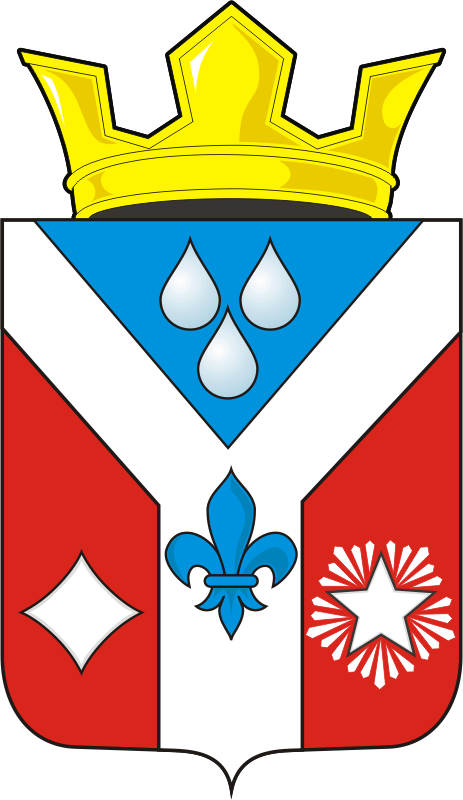 АДМИНИСТРАЦИЯ ГАВРИЛОВСКОГО СЕЛЬСОВЕТА САРАКТАШСКОГО РАЙОНА ОРЕНБУРГСКОЙ ОБЛАСТИП О С Т А Н О В Л Е Н И Е_________________________________________________________________________________________________________   31.03.2023                с. Гавриловка                                      15-пОб утверждении отчета об исполнениибюджета муниципального образования Гавриловский сельсовет Саракташского района Оренбургской области за 12 месяцев 2022 года      В соответствии с пунктом 5 статьи 264.2 Бюджетного кодекса Российской Федерации и Положения о бюджетном процессе в муниципальном образовании в  Гавриловский сельсовет Саракташского района Оренбургской области, утвержденном решением Совета депутатов  Гавриловского сельсовета от 27.06. 2019 года № 1461. Утвердить отчет об исполнении бюджета муниципального образования Гавриловский сельсовет Саракташского района Оренбургской области за 12 месяцев 2022 года по доходам в сумме 6 460 356,78 рублей, по расходам в сумме 6 281 408,35 рублей, с превышением доходов  над расходами в сумме 178948,43 рубля с показателями:по доходам бюджета Гавриловского сельсовета по кодам классификации доходов бюджетов согласно приложению № 1;        по расходам бюджета Гавриловского сельсовета по разделам, подразделам классификации расходов бюджетов согласно приложению № 2;по источникам финансирования дефиита бюджета Гавриловского сельсовета по группам, подгруппам классификации источников финансирования дефицитов бюджетов и группам классификации операций сектора государственного управления согласно приложению № 3.2. Бухгалтеру ЦОД Саракташского района (Нигматуллиной Е.А.) направить отчет об исполнении бюджета муниципального образования Гавриловский сельсовет Саракташского района Оренбургской области за 12 месяцев 2022 года в Совет депутатов сельсовета и в контрольно-счетный орган «Счетная палата» муниципального образования Саракташский район Оренбургской области.3. Контроль за исполнением данного постановления оставляю за собой.4. Постановление вступает в силу со дня его подписания.Глава МО Гавриловский сельсовет                                                    Е.И. ВарламоваПриложение № 1к постановлению администрации муниципального образования  Гавриловский сельсовет Саракташского района             Оренбургской области                                                                                                                                                                               от 31.03.2023 № 15-пПоступление доходов в местный бюджет по кодам видов доходов, подвидов доходов за 12 месяцев 2022 годаПриложение № 2к постановлению администрации муниципального образования  Гавриловский сельсовет Саракташского района                 Оренбургской области                                                                                                                                                                               от 31.03.2023 № 15-пРаспределение бюджетных ассигнований бюджета по разделам и подразделам, целевым статьям и видам расходов классификации расходов бюджета за 12 месяцев 2022 годаПриложение № 3к постановлению администрации муниципального образования  Гавриловский сельсовет Саракташского района                 Оренбургской области                                                                                                                                                                               от 31.03.2023 № 15-пИсточники внутреннего финансирования дефицита местного бюджета за 12 месяцев 2022 годаНаименование показателяКод строкиКод дохода по бюджетной классификацииУтвержденные бюджетные назначенияИсполненоНеисполненные назначения123456Доходы бюджета - всего010X6 224 160,006 460 356,78103,79в том числе:НАЛОГОВЫЕ И НЕНАЛОГОВЫЕ ДОХОДЫ010000 100000000000000001 427 000,001 663 196,78116,55НАЛОГИ НА ПРИБЫЛЬ, ДОХОДЫ010000 10100000000000000169 000,00181 678,49107,50Налог на доходы физических лиц010000 10102000010000110169 000,00181 678,49107,50Налог на доходы физических лиц с доходов, источником которых является налоговый агент, за исключением доходов, в отношении которых исчисление и уплата налога осуществляются в соответствии со статьями 227, 227.1 и 228 Налогового кодекса Российской Федерации010000 10102010010000110165 000,00179 512,78108,80Налог на доходы физических лиц с доходов, источником которых является налоговый агент, за исключением доходов, в отношении которых исчисление и уплата налога осуществляются в соответствии со статьями 227, 227.1 и 228 Налогового кодекса Российской Федерации (сумма платежа (перерасчеты, недоимка и задолженность по соответствующему платежу, в том числе по отмененному)010182 10102010011000110165 000,00177 776,10107,74Налог на доходы физических лиц с доходов, источником которых является налоговый агент, за исключением доходов, в отношении которых исчисление и уплата налога осуществляются в соответствии со статьями 227, 227.1 и 228 Налогового кодекса Российской Федерации (пени по соответствующему платежу)010182 101020100121001100,001 736,68Налог на доходы физических лиц с доходов, полученных физическими лицами в соответствии со статьей 228 Налогового кодекса Российской Федерации010000 101020300100001104 000,002 165,7154,14Налог на доходы физических лиц с доходов, полученных физическими лицами в соответствии со статьей 228 Налогового кодекса Российской Федерации (сумма платежа (перерасчеты, недоимка и задолженность по соответствующему платежу, в том числе по отмененному)010182 101020300110001104 000,001 681,0642,03Налог на доходы физических лиц с доходов, полученных физическими лицами в соответствии со статьей 228 Налогового кодекса Российской Федерации (пени по соответствующему платежу)010182 101020300121001100,00437,20Налог на доходы физических лиц с доходов, полученных физическими лицами в соответствии со статьей 228 Налогового кодекса Российской Федерации (суммы денежных взысканий (штрафов) по соответствующему платежу согласно законодательству Российской Федерации)010182 101020300130001100,0047,45НАЛОГИ НА ТОВАРЫ (РАБОТЫ, УСЛУГИ), РЕАЛИЗУЕМЫЕ НА ТЕРРИТОРИИ РОССИЙСКОЙ ФЕДЕРАЦИИ010000 10300000000000000621 000,00677 080,90109,03Акцизы по подакцизным товарам (продукции), производимым на территории Российской Федерации010000 10302000010000110621 000,00677 080,90109,03Доходы от уплаты акцизов на дизельное топливо, подлежащие распределению между бюджетами субъектов Российской Федерации и местными бюджетами с учетом установленных дифференцированных нормативов отчислений в местные бюджеты010000 10302230010000110300 000,00339 425,43113,14Доходы от уплаты акцизов на дизельное топливо, подлежащие распределению между бюджетами субъектов Российской Федерации и местными бюджетами с учетом установленных дифференцированных нормативов отчислений в местные бюджеты (по нормативам, установленным федеральным законом о федеральном бюджете в целях формирования дорожных фондов субъектов Российской Федерации)010100 10302231010000110300 000,00339 425,43113,14Доходы от уплаты акцизов на моторные масла для дизельных и (или) карбюраторных (инжекторных) двигателей, подлежащие распределению между бюджетами субъектов Российской Федерации и местными бюджетами с учетом установленных дифференцированных нормативов отчислений в местные бюджеты010000 103022400100001101 000,001 833,42183,34Доходы от уплаты акцизов на моторные масла для дизельных и (или) карбюраторных (инжекторных) двигателей, подлежащие распределению между бюджетами субъектов Российской Федерации и местными бюджетами с учетом установленных дифференцированных нормативов отчислений в местные бюджеты (по нормативам, установленным федеральным законом о федеральном бюджете в целях формирования дорожных фондов субъектов Российской Федерации)010100 103022410100001101 000,001 833,42183,34Доходы от уплаты акцизов на автомобильный бензин, подлежащие распределению между бюджетами субъектов Российской Федерации и местными бюджетами с учетом установленных дифференцированных нормативов отчислений в местные бюджеты010000 10302250010000110353 000,00374 763,99106,17Доходы от уплаты акцизов на автомобильный бензин, подлежащие распределению между бюджетами субъектов Российской Федерации и местными бюджетами с учетом установленных дифференцированных нормативов отчислений в местные бюджеты (по нормативам, установленным федеральным законом о федеральном бюджете в целях формирования дорожных фондов субъектов Российской Федерации)010100 10302251010000110353 000,00374 763,99106,17Доходы от уплаты акцизов на прямогонный бензин, подлежащие распределению между бюджетами субъектов Российской Федерации и местными бюджетами с учетом установленных дифференцированных нормативов отчислений в местные бюджеты010000 10302260010000110-33 000,00-38 941,94118,01Доходы от уплаты акцизов на прямогонный бензин, подлежащие распределению между бюджетами субъектов Российской Федерации и местными бюджетами с учетом установленных дифференцированных нормативов отчислений в местные бюджеты (по нормативам, установленным федеральным законом о федеральном бюджете в целях формирования дорожных фондов субъектов Российской Федерации)010100 10302261010000110-33 000,00-38 941,94118,01НАЛОГИ НА СОВОКУПНЫЙ ДОХОД010000 10500000000000000136 500,00136 608,08100,08Налог, взимаемый в связи с применением упрощенной системы налогообложения010000 105010000000001101 400,001 445,16103,23Налог, взимаемый с налогоплательщиков, выбравших в качестве объекта налогообложения доходы010000 105010100100001100,0020,07Налог, взимаемый с налогоплательщиков, выбравших в качестве объекта налогообложения доходы010000 105010110100001100,0020,07Налог, взимаемый с налогоплательщиков, выбравших в качестве объекта налогообложения доходы (пени по соответствующему платежу)010182 105010110121001100,0020,07Налог, взимаемый с налогоплательщиков, выбравших в качестве объекта налогообложения доходы, уменьшенные на величину расходов010000 105010200100001101 400,001 425,09101,79Налог, взимаемый с налогоплательщиков, выбравших в качестве объекта налогообложения доходы, уменьшенные на величину расходов (в том числе минимальный налог, зачисляемый в бюджеты субъектов Российской Федерации)010000 105010210100001101 400,001 425,09101,79Налог, взимаемый с налогоплательщиков, выбравших в качестве объекта налогообложения доходы, уменьшенные на величину расходов (в том числе минимальный налог, зачисляемый в бюджеты субъектов Российской Федерации (сумма платежа (перерасчеты, недоимка и задолженность по соответствующему платежу, в том числе по отмененному)010182 105010210110001101 400,001 406,13100,44Налог, взимаемый с налогоплательщиков, выбравших в качестве объекта налогообложения доходы, уменьшенные на величину расходов (в том числе минимальный налог, зачисляемый в бюджеты субъектов Российской Федерации (пени по соответствующему платежу)010182 105010210121001100,0018,96Единый сельскохозяйственный налог010000 10503000010000110135 100,00135 162,92100,05Единый сельскохозяйственный налог010000 10503010010000110135 100,00135 162,92100,05Единый сельскохозяйственный налог (сумма платежа (перерасчеты, недоимка и задолженность по соответствующему платежу, в том числе по отмененному)010182 10503010011000110135 100,00132 781,5098,28Единый сельскохозяйственный налог (пени по соответствующему платежу)010182 105030100121001100,002 381,42НАЛОГИ НА ИМУЩЕСТВО010000 10600000000000000410 500,00577 579,31140,70Налог на имущество физических лиц010000 1060100000000011021 000,0024 176,74115,13Налог на имущество физических лиц, взимаемый по ставкам, применяемым к объектам налогообложения, расположенным в границах сельских поселений010000 1060103010000011021 000,0024 176,74115,13Налог на имущество физических лиц, взимаемый по ставкам, применяемым к объектам налогообложения, расположенным в границах сельских поселений (сумма платежа (перерасчеты, недоимка и задолженность по соответствующему платежу, в том числе по отмененному)010182 1060103010100011021 000,0022 564,11107,45Налог на имущество физических лиц, взимаемый по ставкам, применяемым к объектам налогообложения, расположенным в границах сельских поселений (пени по соответствующему платежу)010182 106010301021001100,001 612,63Земельный налог010000 10606000000000110389 500,00553 402,57142,08Земельный налог с организаций010000 106060300000001101 500,001 478,1198,54Земельный налог с организаций, обладающих земельным участком, расположенным в границах сельских поселений010000 106060331000001101 500,001 478,1198,54Земельный налог с организаций, обладающих земельным участком, расположенным в границах сельских поселений (сумма платежа (перерасчеты, недоимка и задолженность по соответствующему платежу, в том числе по отмененному)010182 106060331010001101 500,001 477,2598,48Земельный налог с организаций, обладающих земельным участком, расположенным в границах сельских поселений (пени по соответствующему платежу)010182 106060331021001100,000,86Земельный налог с физических лиц010000 10606040000000110388 000,00551 924,46142,25Земельный налог с физических лиц, обладающих земельным участком, расположенным в границах сельских поселений010000 10606043100000110388 000,00551 924,46142,25Земельный налог с физических лиц, обладающих земельным участком, расположенным в границах сельских поселений (сумма платежа (перерасчеты, недоимка и задолженность по соответствующему платежу, в том числе по отмененному)010182 10606043101000110388 000,00540 005,25139,18Земельный налог с физических лиц, обладающих земельным участком, расположенным в границах сельских поселений (пени по соответствующему платежу)010182 106060431021001100,0011 919,21ГОСУДАРСТВЕННАЯ ПОШЛИНА010000 108000000000000000,00250,00Государственная пошлина за совершение нотариальных действий (за исключением действий, совершаемых консульскими учреждениями Российской Федерации)010000 108040000100001100,00250,00Государственная пошлина за совершение нотариальных действий должностными лицами органов местного самоуправления, уполномоченными в соответствии с законодательными актами Российской Федерации на совершение нотариальных действий010000 108040200100001100,00250,00Государственная пошлина за совершение нотариальных действий должностными лицами органов местного самоуправления, уполномоченными в соответствии с законодательными актами Российской Федерации на совершение нотариальных действий010182 108040200110001100,00250,00ПРОЧИЕ НЕНАЛОГОВЫЕ ДОХОДЫ010000 1170000000000000090 000,0090 000,00100,00Инициативные платежи010000 1171500000000015090 000,0090 000,00100,00Инициативные платежи, зачисляемые в бюджеты сельских поселений010000 1171503010000015090 000,0090 000,00100,00Инициативные платежи, зачисляемые в бюджеты сельских поселений010124 1171503010001315090 000,0090 000,00100,00БЕЗВОЗМЕЗДНЫЕ ПОСТУПЛЕНИЯ010000 200000000000000004 797 160,004 797 160,00100,00БЕЗВОЗМЕЗДНЫЕ ПОСТУПЛЕНИЯ ОТ ДРУГИХ БЮДЖЕТОВ БЮДЖЕТНОЙ СИСТЕМЫ РОССИЙСКОЙ ФЕДЕРАЦИИ010000 202000000000000004 797 160,004 797 160,00100,00Дотации бюджетам бюджетной системы Российской Федерации010000 202100000000001502 999 000,002 999 000,00100,00Дотации на выравнивание бюджетной обеспеченности010000 202150010000001502 783 000,002 783 000,00100,00Дотации бюджетам сельских поселений на выравнивание бюджетной обеспеченности из бюджета субъекта Российской Федерации010124 202150011000001502 783 000,002 783 000,00100,00Дотации бюджетам на поддержку мер по обеспечению сбалансированности бюджетов010000 20215002000000150130 000,00130 000,00100,00Дотации бюджетам сельских поселений на поддержку мер по обеспечению сбалансированности бюджетов010124 20215002100000150130 000,00130 000,00100,00Дотации на выравнивание бюджетной обеспеченности из бюджетов муниципальных районов, городских округов с внутригородским делением010000 2021600100000015086 000,0086 000,00100,00Дотации бюджетам сельских поселений на выравнивание бюджетной обеспеченности из бюджетов муниципальных районов010124 2021600110000015086 000,0086 000,00100,00Субсидии бюджетам бюджетной системы Российской Федерации (межбюджетные субсидии)010000 202200000000001501 000 000,001 000 000,00100,00Прочие субсидии010000 202299990000001501 000 000,001 000 000,00100,00Прочие субсидии бюджетам сельских поселений010124 202299991000001501 000 000,001 000 000,00100,00Субвенции бюджетам бюджетной системы Российской Федерации010000 20230000000000150111 000,00111 000,00100,00Субвенции бюджетам на осуществление первичного воинского учета органами местного самоуправления поселений, муниципальных и городских округов010000 20235118000000150111 000,00111 000,00100,00Субвенции бюджетам сельских поселений на осуществление первичного воинского учета органами местного самоуправления поселений, муниципальных и городских округов010124 20235118100000150111 000,00111 000,00100,00Иные межбюджетные трансферты010000 20240000000000150687 160,00687 160,00100,00Прочие межбюджетные трансферты, передаваемые бюджетам010000 20249999000000150687 160,00687 160,00100,00Прочие межбюджетные трансферты, передаваемые бюджетам сельских поселений010124 20249999100000150687 160,00687 160,00100,00Наименование показателяКод строкиКод расхода по бюджетной классификацииУтвержденные бюджетные назначенияИсполненоНеисполненные назначения123456Расходы бюджета - всего200X6 421 258,576 281 408,3597,82в том числе:ОБЩЕГОСУДАРСТВЕННЫЕ ВОПРОСЫ200000 0100 0000000000 0002 398 854,242 283 694,3395,20Функционирование высшего должностного лица субъекта Российской Федерации и муниципального образования200000 0102 0000000000 000705 506,72705 506,72100,00Муниципальная программа "Реализация муниципальной политики на территории муниципального образования Гавриловский сельсовет Саракташского района Оренбургской области на 2018-2024 годы"200000 0102 5500000000 000705 506,72705 506,72100,00Подпрограмма "Осуществление деятельности аппарата управления"200000 0102 5510000000 000705 506,72705 506,72100,00Глава муниципального образования200000 0102 5510010010 000501 321,06501 321,06100,00Расходы на выплаты персоналу в целях обеспечения выполнения функций государственными (муниципальными) органами, казенными учреждениями, органами управления государственными внебюджетными фондами200000 0102 5510010010 100501 321,06501 321,06100,00Расходы на выплаты персоналу государственных (муниципальных) органов200000 0102 5510010010 120501 321,06501 321,06100,00Фонд оплаты труда государственных (муниципальных) органов200124 0102 5510010010 121372 520,36372 520,36100,00Взносы по обязательному социальному страхованию на выплаты денежного содержания и иные выплаты работникам государственных (муниципальных) органов200124 0102 5510010010 129128 800,70128 800,70100,00Достижение показателей по оплате труда200000 0102 5510097080 000204 185,66204 185,66100,00Расходы на выплаты персоналу в целях обеспечения выполнения функций государственными (муниципальными) органами, казенными учреждениями, органами управления государственными внебюджетными фондами200000 0102 5510097080 100204 185,66204 185,66100,00Расходы на выплаты персоналу государственных (муниципальных) органов200000 0102 5510097080 120204 185,66204 185,66100,00Фонд оплаты труда государственных (муниципальных) органов200124 0102 5510097080 121168 232,44168 232,44100,00Взносы по обязательному социальному страхованию на выплаты денежного содержания и иные выплаты работникам государственных (муниципальных) органов200124 0102 5510097080 12935 953,2235 953,22100,00Функционирование Правительства Российской Федерации, высших исполнительных органов государственной власти субъектов Российской Федерации, местных администраций200000 0104 0000000000 0001 670 095,021 559 935,1193,40Муниципальная программа "Реализация муниципальной политики на территории муниципального образования Гавриловский сельсовет Саракташского района Оренбургской области на 2018-2024 годы"200000 0104 5500000000 0001 670 095,021 559 935,1193,40Подпрограмма "Осуществление деятельности аппарата управления"200000 0104 5510000000 0001 670 095,021 559 935,1193,40Аппарат администрации муниципального образования200000 0104 5510010020 0001 098 160,68988 000,7789,97Расходы на выплаты персоналу в целях обеспечения выполнения функций государственными (муниципальными) органами, казенными учреждениями, органами управления государственными внебюджетными фондами200000 0104 5510010020 100480 037,43480 037,43100,00Расходы на выплаты персоналу государственных (муниципальных) органов200000 0104 5510010020 120480 037,43480 037,43100,00Фонд оплаты труда государственных (муниципальных) органов200124 0104 5510010020 121370 779,88370 779,88100,00Взносы по обязательному социальному страхованию на выплаты денежного содержания и иные выплаты работникам государственных (муниципальных) органов200124 0104 5510010020 129109 257,55109 257,55100,00Закупка товаров, работ и услуг для обеспечения государственных (муниципальных) нужд200000 0104 5510010020 200582 884,61472 724,7081,10Иные закупки товаров, работ и услуг для обеспечения государственных (муниципальных) нужд200000 0104 5510010020 240582 884,61472 724,7081,10Прочая закупка товаров, работ и услуг200124 0104 5510010020 244573 905,49463 745,5880,81Закупка энергетических ресурсов200124 0104 5510010020 2478 979,128 979,12100,00Межбюджетные трансферты200000 0104 5510010020 50034 476,0034 476,00100,00Иные межбюджетные трансферты200124 0104 5510010020 54034 476,0034 476,00100,00Иные бюджетные ассигнования200000 0104 5510010020 800762,64762,64100,00Уплата налогов, сборов и иных платежей200000 0104 5510010020 850762,64762,64100,00Уплата иных платежей200124 0104 5510010020 853762,64762,64100,00Осуществление части переданных полномочий по подготовке документов и расчетов, необходимых для составления проектов бюджета, исполнения бюджета сельских поселений и полномочий по ведению бюджетного учета и формированию бюджетной отчетности200000 0104 5510015010 000269 120,00269 120,00100,00Межбюджетные трансферты200000 0104 5510015010 500269 120,00269 120,00100,00Иные межбюджетные трансферты200124 0104 5510015010 540269 120,00269 120,00100,00Достижение показателей по оплате труда200000 0104 5510097080 000302 814,34302 814,34100,00Расходы на выплаты персоналу в целях обеспечения выполнения функций государственными (муниципальными) органами, казенными учреждениями, органами управления государственными внебюджетными фондами200000 0104 5510097080 100302 814,34302 814,34100,00Расходы на выплаты персоналу государственных (муниципальных) органов200000 0104 5510097080 120302 814,34302 814,34100,00Фонд оплаты труда государственных (муниципальных) органов200124 0104 5510097080 121231 599,76231 599,76100,00Взносы по обязательному социальному страхованию на выплаты денежного содержания и иные выплаты работникам государственных (муниципальных) органов200124 0104 5510097080 12971 214,5871 214,58100,00Обеспечение деятельности финансовых, налоговых и таможенных органов и органов финансового (финансово-бюджетного) надзора200000 0106 0000000000 00017 300,0017 300,00100,00Муниципальная программа "Реализация муниципальной политики на территории муниципального образования Гавриловский сельсовет Саракташского района Оренбургской области на 2018-2024 годы"200000 0106 5500000000 00017 300,0017 300,00100,00Подпрограмма "Осуществление деятельности аппарата управления"200000 0106 5510000000 00017 300,0017 300,00100,00Межбюджетные трансферты на осуществление части переданных в район полномочий по внешнему муниципальному контролю200000 0106 5510010080 00017 300,0017 300,00100,00Межбюджетные трансферты200000 0106 5510010080 50017 300,0017 300,00100,00Иные межбюджетные трансферты200124 0106 5510010080 54017 300,0017 300,00100,00Резервные фонды200000 0111 0000000000 0005 000,000,000,00Непрограммное направление расходов (непрограммные мероприятия)200000 0111 7700000000 0005 000,000,000,00Создание и использование средств резервного фонда администрации поселений Саракташского района200000 0111 7700000040 0005 000,000,000,00Иные бюджетные ассигнования200000 0111 7700000040 8005 000,000,000,00Резервные средства200124 0111 7700000040 8705 000,000,000,00Другие общегосударственные вопросы200000 0113 0000000000 000952,50952,50100,00Непрограммное направление расходов (непрограммные мероприятия)200000 0113 7700000000 000952,50952,50100,00Членские взносы в Совет (ассоциацию) муниципальных образований200000 0113 7700095100 000952,50952,50100,00Иные бюджетные ассигнования200000 0113 7700095100 800952,50952,50100,00Уплата налогов, сборов и иных платежей200000 0113 7700095100 850952,50952,50100,00Уплата иных платежей200124 0113 7700095100 853952,50952,50100,00НАЦИОНАЛЬНАЯ ОБОРОНА200000 0200 0000000000 000111 000,00111 000,00100,00Мобилизационная и вневойсковая подготовка200000 0203 0000000000 000111 000,00111 000,00100,00Муниципальная программа "Реализация муниципальной политики на территории муниципального образования Гавриловский сельсовет Саракташского района Оренбургской области на 2018-2024 годы"200000 0203 5500000000 000111 000,00111 000,00100,00Подпрограмма "Обеспечение осуществления части, переданных органами власти другого уровня, полномочий"200000 0203 5520000000 000111 000,00111 000,00100,00Осуществление первичного воинского учета органами местного самоуправления поселений, муниципальных и городских округов200000 0203 5520051180 000111 000,00111 000,00100,00Расходы на выплаты персоналу в целях обеспечения выполнения функций государственными (муниципальными) органами, казенными учреждениями, органами управления государственными внебюджетными фондами200000 0203 5520051180 100107 321,02107 321,02100,00Расходы на выплаты персоналу государственных (муниципальных) органов200000 0203 5520051180 120107 321,02107 321,02100,00Фонд оплаты труда государственных (муниципальных) органов200124 0203 5520051180 12182 427,8282 427,82100,00Взносы по обязательному социальному страхованию на выплаты денежного содержания и иные выплаты работникам государственных (муниципальных) органов200124 0203 5520051180 12924 893,2024 893,20100,00Закупка товаров, работ и услуг для обеспечения государственных (муниципальных) нужд200000 0203 5520051180 2003 678,983 678,98100,00Иные закупки товаров, работ и услуг для обеспечения государственных (муниципальных) нужд200000 0203 5520051180 2403 678,983 678,98100,00Прочая закупка товаров, работ и услуг200124 0203 5520051180 2443 678,983 678,98100,00НАЦИОНАЛЬНАЯ БЕЗОПАСНОСТЬ И ПРАВООХРАНИТЕЛЬНАЯ ДЕЯТЕЛЬНОСТЬ200000 0300 0000000000 000116 261,23115 886,2399,68Защита населения и территории от чрезвычайных ситуаций природного и техногенного характера, пожарная безопасность200000 0310 0000000000 000114 261,23114 261,23100,00Муниципальная программа "Реализация муниципальной политики на территории муниципального образования Гавриловский сельсовет Саракташского района Оренбургской области на 2018-2024 годы"200000 0310 5500000000 000114 261,23114 261,23100,00Подпрограмма "Обеспечение пожарной безопасности на территории муниципального образования Гавриловский сельсовет"200000 0310 5530000000 000114 261,23114 261,23100,00Финансовое обеспечение мероприятий по обеспечению пожарной безопасности на территории муниципального образования поселения200000 0310 5530095020 000114 261,23114 261,23100,00Закупка товаров, работ и услуг для обеспечения государственных (муниципальных) нужд200000 0310 5530095020 200114 261,23114 261,23100,00Иные закупки товаров, работ и услуг для обеспечения государственных (муниципальных) нужд200000 0310 5530095020 240114 261,23114 261,23100,00Прочая закупка товаров, работ и услуг200124 0310 5530095020 244114 261,23114 261,23100,00Другие вопросы в области национальной безопасности и правоохранительной деятельности200000 0314 0000000000 0002 000,001 625,0081,25Меры поддержки добровольных народных дружин200000 0314 7700020040 0002 000,001 625,0081,25Закупка товаров, работ и услуг для обеспечения государственных (муниципальных) нужд200000 0314 7700020040 2002 000,001 625,0081,25Иные закупки товаров, работ и услуг для обеспечения государственных (муниципальных) нужд200000 0314 7700020040 2402 000,001 625,0081,25Прочая закупка товаров, работ и услуг200124 0314 7700020040 2442 000,001 625,0081,25НАЦИОНАЛЬНАЯ ЭКОНОМИКА200000 0400 0000000000 0002 180 680,402 175 775,0999,78Дорожное хозяйство (дорожные фонды)200000 0409 0000000000 0002 180 680,402 175 775,0999,78Муниципальная программа "Реализация муниципальной политики на территории муниципального образования Гавриловский сельсовет Саракташского района Оренбургской области на 2018-2024 годы"200000 0409 5500000000 0002 180 680,402 175 775,0999,78Подпрограмма "Развитие дорожного хозяйства на территории муниципального образования Гавриловский сельсовет"200000 0409 5540000000 0002 180 680,402 175 775,0999,78Содержание и ремонт, капитальный ремонт автомобильных дорог общего пользования и искусственных сооружений на них200000 0409 5540095280 000748 198,40743 293,0999,34Закупка товаров, работ и услуг для обеспечения государственных (муниципальных) нужд200000 0409 5540095280 200748 198,40743 293,0999,34Иные закупки товаров, работ и услуг для обеспечения государственных (муниципальных) нужд200000 0409 5540095280 240748 198,40743 293,0999,34Прочая закупка товаров, работ и услуг200124 0409 5540095280 244403 963,84403 963,84100,00Закупка энергетических ресурсов200124 0409 5540095280 247344 234,56339 329,2598,58Реализация инициативных проектов (ремонт автомобильной дороги)200000 0409 554П5S140Г 0001 432 482,001 432 482,00100,00Закупка товаров, работ и услуг для обеспечения государственных (муниципальных) нужд200000 0409 554П5S140Г 2001 432 482,001 432 482,00100,00Иные закупки товаров, работ и услуг для обеспечения государственных (муниципальных) нужд200000 0409 554П5S140Г 2401 432 482,001 432 482,00100,00Прочая закупка товаров, работ и услуг200124 0409 554П5S140Г 2441 432 482,001 432 482,00100,00ЖИЛИЩНО-КОММУНАЛЬНОЕ ХОЗЯЙСТВО200000 0500 0000000000 000143 938,40143 938,40100,00Благоустройство200000 0503 0000000000 000143 938,40143 938,40100,00Муниципальная программа "Реализация муниципальной политики на территории муниципального образования Гавриловский сельсовет Саракташского района Оренбургской области на 2018-2024 годы"200000 0503 5500000000 000143 938,40143 938,40100,00Подпрограмма "Благоустройство на территории муниципального образования Гавриловский сельсовет"200000 0503 5550000000 000143 938,40143 938,40100,00Финансовое обеспечение мероприятий по благоустройству территорий муниципального образования поселения200000 0503 5550095310 000143 938,40143 938,40100,00Закупка товаров, работ и услуг для обеспечения государственных (муниципальных) нужд200000 0503 5550095310 200143 938,40143 938,40100,00Иные закупки товаров, работ и услуг для обеспечения государственных (муниципальных) нужд200000 0503 5550095310 240143 938,40143 938,40100,00Прочая закупка товаров, работ и услуг200124 0503 5550095310 244143 938,40143 938,40100,00КУЛЬТУРА, КИНЕМАТОГРАФИЯ200000 0800 0000000000 0001 470 524,301 451 114,3098,68Культура200000 0801 0000000000 0001 470 524,301 451 114,3098,68Муниципальная программа "Реализация муниципальной политики на территории муниципального образования Гавриловский сельсовет Саракташского района Оренбургской области на 2018-2024 годы"200000 0801 5500000000 0001 470 524,301 451 114,3098,68Подпрограмма "Развитие культуры на территории муниципального образования Гавриловский сельсовет"200000 0801 5560000000 0001 470 524,301 451 114,3098,68Финансовое обеспечение части переданных полномочий по организации досуга и обеспечению жителей услугами организации культуры и библиотечного обслуживания200000 0801 5560075080 000824 990,00824 990,00100,00Межбюджетные трансферты200000 0801 5560075080 500824 990,00824 990,00100,00Иные межбюджетные трансферты200124 0801 5560075080 540824 990,00824 990,00100,00Финансовое обеспечение мероприятий, направленных на развитие культуры на территории муниципального образования поселения200000 0801 5560095220 000465 374,30445 964,3095,83Закупка товаров, работ и услуг для обеспечения государственных (муниципальных) нужд200000 0801 5560095220 200465 374,30445 964,3095,83Иные закупки товаров, работ и услуг для обеспечения государственных (муниципальных) нужд200000 0801 5560095220 240465 374,30445 964,3095,83Прочая закупка товаров, работ и услуг200124 0801 5560095220 244242 273,47222 863,4791,99Закупка энергетических ресурсов200124 0801 5560095220 247223 100,83223 100,83100,00Повышение заработной платы работников муниципальных учреждений культуры200000 0801 5560097030 000180 160,00180 160,00100,00Межбюджетные трансферты200000 0801 5560097030 500180 160,00180 160,00100,00Иные межбюджетные трансферты200124 0801 5560097030 540180 160,00180 160,00100,00Результат исполнения бюджета (дефицит/профицит)450X-197 098,57178 948,43XНаименование показателяКод строкиКод источника финансирования дефицита бюджета по бюджетной классификацииУтвержденные бюджетные назначенияИсполненоНеисполненные назначения123456Источники финансирования дефицита бюджета - всего500X197 098,57-178 948,43-90,79в том числе:источники внутреннего финансирования бюджета520X0,000,00из них:5200,000,00источники внешнего финансирования бюджета620X0,000,00из них:6200,000,00Изменение остатков средств700000 01000000000000000197 098,57-178 948,43-90,79Изменение остатков средств на счетах по учету средств бюджетов700000 01050000000000000197 098,57-178 948,43-90,79увеличение остатков средств, всего710000 01050000000000500-6 224 160,00-6 487 573,49XУвеличение прочих остатков средств бюджетов710000 01050200000000500-6 224 160,00-6 487 573,49XУвеличение прочих остатков денежных средств бюджетов710000 01050201000000510-6 224 160,00-6 487 573,49XУвеличение прочих остатков денежных средств бюджетов сельских поселений710124 01050201100000510-6 224 160,00-6 487 573,49Xуменьшение остатков средств, всего720000 010500000000006006 421 258,576 308 625,06XУменьшение прочих остатков средств бюджетов720000 010502000000006006 421 258,576 308 625,06XУменьшение прочих остатков денежных средств бюджетов720000 010502010000006106 421 258,576 308 625,06XУменьшение прочих остатков денежных средств бюджетов сельских поселений720124 010502011000006106 421 258,576 308 625,06X